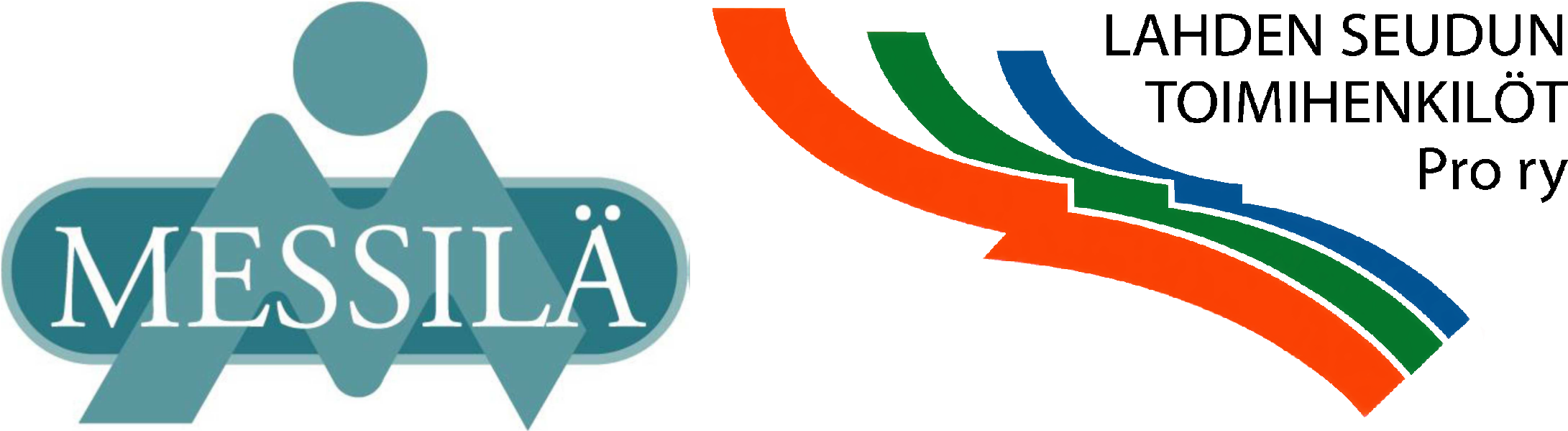 Messilän kausikortin varausohjeet: Yhdistyksen jäsenillä on käytössä Messilässä yksi rinnekausikortti. Korttia saa käyttää maksutta yksi jäsen kerrallaan, yhdeksi päiväksi kerrallaan. Lasketteluvälineet jokainen hoitaa itse. varaus on tehtävä ennakkoon tekstiviestillä numeroon 040 573 9303, varauksestasi saat vahvistusviestin tekstiviestissä tulee olla vuokraajan nimi, PRO:n jäsennumero (löytyy jäsenkortista) ja toivottu päivämäärä varaus tulee tehdä vähintään kaksi päivää ennen toivottua päivämäärää ennakkoon varatun rinnekortin saa Messilän lipunmyynnistä näyttämällä PRO:n jäsenkorttia ja henkilöllisyystodistusta sekä varauksen vahvistusviestiärinnekortti palautetaan samaan paikkaan.  käyttämättä jääneestä varauksesta / ilmoittamatta jättämisestä perimme normaalin päivälaskettelulipun hinnan 41,- Uudelleenvarauksen voi tehdä vasta kun aikaisempi varaus on käytetty. Tämä etu on tarkoitettu vain yhdistyksen jäsenille. Kortin hävittämisestä tai palauttamatta jättämisestä yhdistys perii 50 euron korvauksen vuokraajalta. 